Instrucciones para el Ejercicio de Derechos Acceso, Rectificación, PORTABILIDAD, Supresión, Limitación y OposiciónEl formulario que encontrará en la siguiente página es la vía que ha establecido FRACTAL S.L.N.E. (nombre comercial de GARCIA VARGAS, MARIA LUISA 000852081X SLNE) para el ejercicio de los derechos de Acceso, Rectificación, Portabilidad, Supresión, Limitación y Oposición, en cumplimiento de la Ley Orgánica 3/2018, de 5 de diciembre, de Protección de Datos Personales y garantía de los derechos digitales y el Reglamento (UE) 2016/679 del Parlamento Europeo y del Consejo de 27 de abril de 2016.El formulario está preparado para que usted nos comunique el derecho que quiere ejercer:Derecho de Acceso: Usted nos solicita información sobre sus datos de carácter personal que podamos poseer.Derecho a Rectificación: Usted nos solicita la corrección de los datos de carácter personal que son erróneos y obsoletos.Derecho de Portabilidad: Usted nos solicita que se le faciliten en el plazo de un mes sus datos personales en un formato estructurado, de uso común y lectura mecánica.Derecho de Supresión: Usted nos solicita la supresión de los datos de carácter personal que son erróneos, obsoletos o excesivos.Derecho de limitación: Usted nos solicita la limitación del tratamiento de los datos para evitar su modificación o, en su caso, su borrado o supresión.Derecho de Oposición: Usted nos comunica su oposición al tratamiento de sus datos de carácter personal.El método para hacernos llegar la solicitud es el CORREO POSTAL ó CORREO ELECTRONICO. El procedimiento es el siguiente (todos los pasos son necesarios):Cumplimentar el formulario.Firmarlo (inserte su firma escaneada en el formulario o imprima el formulario y fírmelo).Incluir una fotocopia de su DNI o documento alternativo que acredite su identidad (si actúa en representación de un tercero, se incluirán copias del DNI del representante y del documento acreditativo de la representación del interesado).Enviar los documentos a:a) Correo postal: GARCÍA VARGAS, MARÍA LUISA 000852081X S.L.N.E.		  C/ Tulipán 2, Portal 13 1º A		  Las Rozas de Madrid, 28231, Madrid (España)	b) Correo electrónico: protecciondatos@fractal-es.comFormulario para el ejercicio de los Derechos de Acceso, Rectificación, Portabilidad, Supresión, Limitación y Oposición en cumplimiento de la Ley Orgánica 3/2018, de 5 de diciembre de Protección de Datos Personales y garantía de los derechos digitales.D/Dña       	DNI      Domicilio      	    CP   Localidad      	     Provincia      Teléfono      	     Fecha        de         de      	                 FirmaSolicita ejercitar el derecho de (marcar la casilla correspondiente):   Acceso, para ser informado sobre los datos de carácter personal que puedan poseer.  Rectificación de los siguientes datos de carácter personal que son erróneos o excesivos actualmente:Haga clic aquí para escribir texto.  Portabilidad, para que se faciliten en el plazo de un mes sus datos personales en un formato estructurado, de uso común y lectura mecánica.  Cancelación de los siguientes datos de carácter personal que son erróneos actualmente:Haga clic aquí para escribir texto.  Limitación de los datos de carácter personal que posean debido a:Haga clic aquí para escribir texto.  Oposición al tratamiento de los datos de carácter personal para las siguientes finalidades:	  Remitirle información o comunicaciones sobre productos, servicios o eventos de FRACTAL S.L.N.E.	  Otras (especificar)       Indíquenos el tipo de relación que tiene usted con FRACTAL S.L.N.E: Inscrito en la Web 			 Currículo 				 Selección de Personal  Proveedor Cliente Contacto		 Empleado FRACTAL S.L.N.E		 Otras (describir)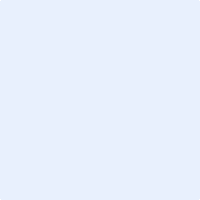 